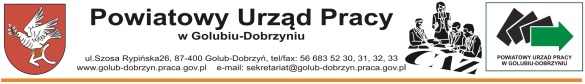 CAZ.0610.9.JZg.2021	           		                                                             Golub-Dobrzyń, dnia 02.03.2021r.Powiatowy Urząd Pracy w Golubiu-Dobrzyniu uprzejmie informuje, że posiada następujące oferty pracy: Wykształcenie gimnazjalne:Wykształcenie zawodowe:- kierowca samochodu ciężarowego- Lubicz - ślusarz- Kowalewo Pomorskie- magazynier-Kowalewo Pomorskie - spawacz – Kowalewo Pomorskie- monter konstrukcji stalowych - Osiek- stolarz meblowy/pomocnik - PłonkoWykształcenie średnie:- kontroler jakości połączeń spawanych/przemysłowych – Osiek- mistrz zmiany - Golub-DobrzyńWykształcenie wyższe:- technolog-Golub-Dobrzyń- księgowa - Kowalewo PomorskieStaż:- Kelner – Golub-Dobrzyń POWER- technik prac biurowych – Golub-Dobrzyń POWER- parkieciarz – Golub-Dobrzyń POWER- pomocniczy robotnik budowlany - Golub-Dobrzyń POWER- sprzedawca na telefon – Golub-Dobrzyń POWER- blacharz lakiernik samochodowy – Radomin RPO- piaskarz – Cieszyny RPO- pomoc kuchenna – Golub-Dobrzyn RPO- sprzedawca-Golub-Dobrzyń RPO- sprzedawca na telefon – Golub-Dobrzyń RPOBLIŻSZE INFORMACJE NA TEMAT OFERT U DORADCÓW KLIENTAOferty aktualne na dzień 02.03.2021Otrzymują:Urząd Miasta w Golubiu-DobrzyniuUrząd Gminy w Golubiu-DobrzyniuUrząd Gminy w RadominieUrząd Gminy w CiechocinieUrząd Gminy w ZbójnieUrząd Miejski w Kowalewie PomorskimWojskowa Komenda Uzupełnień w BrodnicyMiejski Ośrodek Pomocy Społecznej G-DStarostwo Powiatowe G-DBiuro Karier Wyższej Szkoły Gospodarki BydgoszczAkademickie Biuro Karier Bydgoskiej Szkoły WyższejBiuro Karier Wyższej Szkoły GospodarkiGazeta Powiatu CGDOśrodek Doradztwa Rolniczego G-D